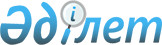 Айыртау аудандық мәслихатының 2010 жылғы 23 желтоқсандағы "2011-2013 жылдарға арналған аудан бюджеті туралы" N 4-30-1 шешіміне өзгерістер мен толықтырулар енгізу туралы
					
			Күшін жойған
			
			
		
					Солтүстік Қазақстан облысы Айыртау аудандық мәслихатының 2011 жылғы 28 шілдедегі N 4-36-1 шешімі. Солтүстік Қазақстан облысының Әділет департаментінде 2011 жылғы 15 тамызда N 13-3-139 тіркелді. Қолдану мерзімінің өтуіне байланысты күшін жойды (Солтүстік Қазақстан облысы Айыртау ауданы мәслихатының 2012 жылғы 28 маусымдағы N 68 хаты)

      Ескерту. Қолдану мерзімінің өтуіне байланысты күшін жойды (Солтүстік Қазақстан облысы Айыртау ауданы мәслихатының 2012.06.28 N 68 хаты)      2008 жылғы 4 желтоқсандағы № 95-ІV Қазақстан Республикасының Бюджет кодексінің 106 және 109-баптарына, Қазақстан Республикасының 2001 жылғы 23 қаңтардағы № 148 «Қазақстан Республикасындағы жергілікті мемлекеттік басқару және өзін-өзі басқару туралы» Заңының 6-бабының 1-тармағының 1) тармақшасына сәйкес, аудандық мәслихат ШЕШТІ:



      1. Аудандық мәслихаттың төртінші шақырылымдағы отызыншы сессиясының «2011-2013 жылдарға арналған аудан бюджеті туралы» 2010 жылғы 23 желтоқсандағы № 4-30-1 шешіміне (нормативтік құқықтық актілерді мемлекеттік тіркеу Тізілімінде № 13-3-126 тіркелген және 2011 жылғы 17 ақпанда «Айыртау таңы» газетінде, 2011 жылғы 17 ақпанда «Айыртауские зори» газетінде жарияланған) келесі өзгерістер мен толықтырулар енгізілсін:

      1-тармақта:

      1) тармақша келесі редакцияда мазмұндалсын:

      «1) кірістер – 3 156 216 мың теңге, оның ішінде:

      салықтық түсімдер бойынша – 432 436 мың теңге;

      салықтық емес түсімдер бойынша – 4605 мың теңге;

      негізгі капиталды сатудан түсетін түсімдер бойынша – 25141 мың теңге;

      трансферттер түсімдері бойынша – 2 694 034 мың теңге;»;

      2) тармақша келесі редакцияда мазмұндалсын:

      «2) шығындар – 3 151 512,4 мың теңге;»;

      4) тармақша келесі редакцияда мазмұндалсын: 

      «4) қаржы активтерімен жасалатын операциялар бойынша сальдо – 14 000,0 мың теңге, оның ішінде:

      қаржы активтерін сатып алуға – 14 000,0 мың теңге;

      мемлекеттің қаржы активтерін сатып алудан түсетін түсімдері – 0,0»;

      10-тармақта:

      3) тармақша келесі редакцияда мазмұндалсын:

      «3) мектепке дейінгі білім беру ұйымдарына мемлекеттік білім беру тапсырысын жүзеге асыруға - 51876 мың теңге;»;

      12-тармақта:

      1) тармақша келесі редакцияда мазмұндалсын:

      «1) «Ұрпақтар қоры» тууды ынталандыру бойынша бағдарламасы шеңберінде әлеуметтік көмек төлеуге – 53464 мың теңге;»;

      келесі мазмұндағы 6),7) тармақшалармен толықтырылсын:

      «6) 905 мың теңге – электронды құжат айналымы жүйесін енгізуге (ЭҚЖ); 

      7) 42000 мың теңге – Саумалкөл селосында жылумен қамту нысандарын қайта жаңартуға.»;

      13-тармақ келесі редакцияда мазмұндалсын:

      «2011 жылға аудандық жергілікті атқарушы органның резерві 1481 мың теңге сомасында бекітілсін.»;

      көрсетілген шешімнің 1, 5, 6-қосымшалары осы шешімнің 1, 2, 3-қосымшаларына сәйкес жаңа редакцияда мазмұндалсын (қоса берілді).



      2.Осы шешім 2011 жылдың 1 қаңтарынан қолданысқа енеді.      Аудандық мәслихаттың ХXXVI                 Аудандық мәслихаттың

      кезектен тыс сессиясының төрағасы          хатшысы

      Ю. Дундук                                  Қ. Хамзин

Аудандық мәслихат сессиясының

2011 жылғы 28 шілдедегі № 4-36-1 шешіміне

1-қосымшаАудандық мәслихат сессиясының

2010 жылғы 23 желтоқсандағы № 4-30-1 шешіміне

1-қосымша 2011 жылға арналған аудан бюджеті

Аудандық мәслихат сессиясының

2011 жылғы 28 шілдедегі № 4-36-1 шешіміне

2-қосымшаАудандық мәслихат сессиясының

2010 жылғы 23 желтоқсандағы № 4-30-1 шешіміне

5-қосымша 2011 жылға арналған селолық округтар бойынша бюджеттік бағдарламаларкестенің жалғасыкестенің жалғасы

Аудандық мәслихат сессиясының

2011 жылғы 28 шілдедегі № 4-36-1 шешіміне

3-қосымшаАудандық мәслихат сессиясының

2010 жылғы 23 желтоқсандағы № 4-30-1 шешіміне

6-қосымша2011 жылға жергілікті өкілетті органдардың шешімдері бойынша мұқтаж азаматтардың жекелеген категорияларына төлем тізбесі
					© 2012. Қазақстан Республикасы Әділет министрлігінің «Қазақстан Республикасының Заңнама және құқықтық ақпарат институты» ШЖҚ РМК
				СанатыСанатыСанатыСанатыСомасы, мың теңгеСыныбыСыныбыСыныбыСомасы, мың теңгеIшкi сыныбыIшкi сыныбыСомасы, мың теңгеАтауыСомасы, мың теңге123451) Кірістер3 156 2161Салықтық түсімдер432 43601Табыс салығы6 2002Жеке табыс салығы6 20003Әлеуметтiк салық240 2941Әлеуметтiк салық240 29404Меншiкке салынатын салықтар145 1621Мүлiкке салынатын салықтар84 4743Жер салығы10 2004Көлiк құралдарына салынатын салық45 7885Бірыңғай жер салығы4 70005Тауарларға, жұмыстарға және қызметтерге салынатын iшкi салықтар36 2572Акциздер4 1103Табиғи және басқа да ресурстарды пайдаланғаны үшiн түсетiн түсiмдер24 6004Кәсiпкерлiк және кәсiби қызметтi жүргiзгенi үшiн алынатын алымдар7 3775Ойын бизнесіне салық17008Заңдық мәнді іс-әрекеттерді жасағаны және (немесе) оған уәкілеттігі бар мемлекеттік органдар немесе лауазымды адамдар құжаттар бергені үшін алынатын міндетті төлемдер4 5231Мемлекеттік баж4 5232Салықтық емес түсiмдер4 60501Мемлекеттік меншіктен түсетін кірістер2 3055Мемлекет меншігіндегі мүлікті жалға беруден түсетін кірістер2 30506Басқа да салықтық емес түсiмдер2 3001Басқа да салықтық емес түсiмдер2 3003Негізгі капиталды сатудан түсетін түсімдер25 14101Мемлекеттік мекемелерге бекітілген мемлекеттік мүлікті сату3 1821Мемлекеттік мекемелерге бекітілген мемлекеттік мүлікті сату3 18203Жердi және материалдық емес активтердi сату21 9591Жерді сату21 9594Трансферттердің түсімдері2 694 03402Мемлекеттiк басқарудың жоғары тұрған органдарынан түсетiн трансферттер2 694 0342Облыстық бюджеттен түсетiн трансферттер2 694 034Функционалдық топФункционалдық топФункционалдық топФункционалдық топСомасы, мың теңгеӘкiмшiӘкiмшiӘкiмшiСомасы, мың теңгеБағдарламаБағдарламаСомасы, мың теңгеАтауыСомасы, мың теңге123452) Шығындар3 151 512,41Жалпы сипаттағы мемлекеттiк қызметтер230 999,0112Аудан (облыстық маңызы бар қала) мәслихатының аппараты13 494,0001Аудан (облыстық маңызы бар қала) мәслихатының қызметін қамтамасыз ету жөніндегі қызметтер13 207,0003Мемлекеттік органдардың күрделі шығыстары287,0122Аудан (облыстық маңызы бар қала) әкімінің аппараты67 957,0001Аудан (облыстық маңызы бар қала) әкімінің қызметін қамтамасыз ету жөніндегі қызметтер58 784,0003Мемлекеттік органдардың күрделі шығыстары9 173,0123Қаладағы аудан, аудандық маңызы бар қала, кент, ауыл (село), ауылдық (селолық) округ әкімінің аппараты127 830,0001Қаладағы аудан, аудандық маңызы бар қаланың, кент, ауыл (село), ауылдық (селолық) округ әкімінің қызметін қамтамасыз ету жөніндегі қызметтер127 780,0022Мемлекеттік органдардың күрделі шығыстары50,0459Ауданның (облыстық маңызы бар қаланың) экономика және қаржы бөлімі21 718,0001Экономикалық саясатты, қалыптастыру мен дамыту, мемлекеттік жоспарлау ауданның (облыстық маңызы бар қаланың) бюджеттік атқару және коммуналдық меншігін басқару саласындағы мемлекеттік саясатты іске асыру жөніндегі қызметтер20 238,0003Салық салу мақсатында мүлікті бағалауды жүргізу481,0004Біржолғы талондарды беру жөніндегі жұмысты және біржолғы талондарды іске асырудан сомаларды жинаудың толықтығын қамтамасыз етуді ұйымдастыру686,0011Коммуналдық меншікке түскен мүлікті есепке алу, сақтау, бағалау және сату224,0015Мемлекеттік органдардың күрделі шығыстары89,02Қорғаныс6 487,0122Аудан (облыстық маңызы бар қала) әкімінің аппараты6 487,0005Жалпыға бірдей әскери міндетті атқару шеңберіндегі іс-шаралар5 949,0006Аудан (облыстық маңызы бар қала) ауқымындағы төтенше жағдайлардың алдын алу және оларды жою307,0007Аудандық (қалалық) ауқымдағы дала өрттерінің, сондай-ақ мемлекеттік өртке қарсы қызмет органдары құрылмаған елдi мекендерде өрттердің алдын алу және оларды сөндіру жөніндегі іс-шаралар231,04Бiлiм беру2 208 661,0471Ауданның (облыстық маңызы бар қаланың) білім, дене шынықтыру және спорт бөлімі2 208 661,0003Мектепке дейінгі тәрбие ұйымдарының қызметін қамтамасыз ету108 594,0004Жалпы білім беру2 029 179,0005Балалар мен жеткіншектерге қосымша білім беру16 276,0008Ауданның (облыстық маңызы бар қаланың) мемлекеттік білім беру мекемелерінде білім беру жүйесін ақпараттандыру6 955,0009Ауданның (облыстық маңызы бар қаланың) мемлекеттік білім беру мекемелер үшін оқулықтар мен оқу-әдiстемелiк кешендерді сатып алу және жеткізу15 262,0020Жетім баланы (жетім балаларды) және ата-аналарының қамқорынсыз қалған баланы (балаларды) күтіп-ұстауға асыраушыларына ай сайынғы ақшалай қаражат төлемдері11 945,0023Үйде оқытылатын мүгедек балаларды жабдықпен, бағдарламалық қамтыммен қамтамасыз ету3 236,0025Мектеп мұғалімдері мен білім берудің мектепке дейінгі ұйымдары тәрбиешілерне біліктілік санаттары үшін үстемақы мөлшерін ұлғайтуы17 214,06Әлеуметтiк көмек және әлеуметтiк қамсыздандыру184 158,0451Ауданның (облыстық маңызы бар қаланың) жұмыспен қамту және әлеуметтік бағдарламалар бөлімі184 158,0001Жергілікті деңгейде халық үшін әлеуметтік бағдарламаларды жұмыспен қамтуды қамтамасыз етуді іске асыру саласындағы мемлекеттік саясатты іске асыру жөніндегі қызметтер 19 999,0002Еңбекпен қамту бағдарламасы23 299,0004Ауылдық жерлерде тұратын денсаулық сақтау, білім беру, әлеуметтік қамтамасыз ету, мәдениет және спорт мамандарына отын сатып алуға Қазақстан Республикасының заңнамасына сәйкес әлеуметтік көмек көрсету1 546,0005Мемлекеттік атаулы әлеуметтік көмек12 032,0006Тұрғын үй көмегі276,0007Жергілікті өкілетті органдардың шешімі бойынша мұқтаж азаматтардың жекелеген топтарына әлеуметтік көмек59 805,0010Үйден тәрбиеленіп оқытылатын мүгедек балаларды материалдық қамтамасыз ету1 010,0011Жәрдемақыларды және басқа да әлеуметтік төлемдерді есептеу, төлеу мен жеткізу бойынша қызметтерге ақы төлеу1 498,0014Мұқтаж азаматтарға үйде әлеуметтiк көмек көрсету21 776,001618 жасқа дейінгі балаларға мемлекеттік жәрдемақылар31 006,0017Мүгедектерді оңалту жеке бағдарламасына сәйкес, мұқтаж мүгедектерді міндетті гигиеналық құралдармен қамтамасыз етуге, және ымдау тілі мамандарының, жеке көмекшілердің қызмет көрсету2 946,0023Жұмыспен қамту орталықтарының жұмысын қамтамасыз ету8 965,07Тұрғын үй-коммуналдық шаруашылық303 048,0123Қаладағы аудан, аудандық маңызы бар қала, кент, ауыл (село), ауылдық (селолық) округ әкімінің аппараты18 939,0008Елді мекендерде көшелерді жарықтандыру8 550,0009Елді мекендердің санитариясын қамтамасыз ету1 700,0010Жерлеу орындарын күтіп-ұстау және туысы жоқ адамдарды жерлеу131,0011Елді мекендерді абаттандыру мен көгалдандыру5 875,0014Елді мекендерді сумен жабдықтауды ұйымдастыру2 683,0458Ауданның (облыстық маңызы бар қаланың) тұрғын үй-коммуналдық шаруашылық, жолаушылар көлігі және автомобиль жолдары бөлімі64 128,0012Сумен жабдықтау және су бөлу жүйесінің қызмет етуі22 128,0028Коммуналдық шаруашылығын дамыту42 000,0467Ауданның (облыстық маңызы бар қаланың) құрылыс бөлімі219 981,0003Мемлекеттік коммуналдық тұрғын үй қорының тұрғын үй құрылысы және (немесе) сатып алу5 365,0004Инженерлік коммуникациялық инфрақұрылымды дамыту, жайластыру және (немесе) сатып алу39 277,0005Коммуналдық шаруашылығын дамыту5 094,0006Сумен жабдықтау жүйесін дамыту88 245,00222020 жұмыспен қамтудың Бағдарламасын іске асыру аясында инженерлік-коммуникациялық инфрақұрылымды дамыту82 000,08Мәдениет, спорт, туризм және ақпараттық кеңістiк71 763,8123Қаладағы аудан, аудандық маңызы бар қала, кент, ауыл (село), ауылдық (селолық) округ әкімінің аппараты21 608,7006Жергілікті деңгейде мәдени-демалыс жұмыстарын қолдау21 608,7455Ауданның (облыстық маңызы бар қаланың) мәдениет және тілдерді дамыту бөлімі34 209,1001Жергілікті деңгейде тілдерді және мәдениетті дамыту саласындағы мемлекеттік саясатты іске асыру жөніндегі қызметтер6 349,0003Мәдени-демалыс жұмысын қолдау17 701,1006Аудандық (қалалық) кiтапханалардың жұмыс iстеуi9 627,0007Мемлекеттік тілді және Қазақстан халықтарының басқа да тілдерін дамыту532,0456Ауданның (облыстық маңызы бар қаланың) ішкі саясат бөлімі10 735,0001Жергілікті деңгейде ақпарат, мемлекеттілікті нығайту және азаматтардың әлеуметтік сенімділігін қалыптастыру саласында мемлекеттік саясатты іске асыру жөніндегі қызметтер6 304,0002Газеттер мен журналдар арқылы мемлекеттік ақпараттық саясат жүргізу жөніндегі қызметтер4 296,0006Мемлекеттік органдардың күрделі шығыстары135,0471Ауданның (облыстық маңызы бар қаланың) білім, дене шынықтыру және спорт бөлімі5 211,0014Аудандық (облыстық маңызы бар қалалық) деңгейде спорттық жарыстар өткiзу737,0015Әртүрлi спорт түрлерi бойынша аудан (облыстық маңызы бар қала) құрама командаларының мүшелерiн дайындау және олардың облыстық спорт жарыстарына қатысуы4 474,010Ауыл, су, орман, балық шаруашылығы, ерекше қорғалатын табиғи аумақтар, қоршаған ортаны және жануарлар дүниесін қорғау, жер қатынастары85 745,0463Ауданның (облыстық маңызы бар қаланың) жер қатынастары бөлімі9 625,0001Аудан (облыстық маңызы бар қала) аумағында жер қатынастарын реттеу саласындағы мемлекеттік саясатты іске асыру жөніндегі қызметтер9 475,0007Мемлекеттік органдардың күрделі шығыстары150,0474Ауданның (облыстық маңызы бар қаланың) ауыл шаруашылығы және ветеринария бөлімі43 190,0001Жергілікті деңгейде ауыл шаруашылығы және ветеринария саласындағы мемлекеттік саясатты іске асыру жөніндегі қызметтер15 596,0002Ақпараттық жүйелер құру52,0005Мал көмінділерінің (биотермиялық шұңқырлардың) жұмыс істеуін қамтамасыз ету1 560,0007Қаңғыбас иттер мен мысықтарды аулауды және жоюды ұйымдастыру617,0013Эпизоотияға қарсы іс-шаралар жүргізу18 820,0099Республикалық бюджеттен берілетін нысаналы трансферттер есебiнен ауылдық елді мекендер саласының мамандарын әлеуметтік қолдау шараларын іске асыру6 545,0467Ауданның (облыстық маңызы бар қаланың) құрылыс бөлімі32 930,0012Сумен жабдықтау жүйесін дамыту32 930,011Өнеркәсіп, сәулет, қала құрылысы және құрылыс қызметі5 692,0467Ауданның (облыстық маңызы бар қаланың) құрылыс бөлімі5 692,0001Жергілікті деңгейде құрылыс саласындағы мемлекеттік саясатты іске асыру жөніндегі қызметтер5 692,012Көлiк және коммуникация9 103,0458Ауданның (облыстық маңызы бар қаланың) тұрғын үй-коммуналдық шаруашылық, жолаушылар көлігі және автомобиль жолдары бөлімі9 103,0023Автомобиль жолдарының жұмыс істеуін қамтамасыз ету9 103,013Басқалар39 344,3451Ауданның (облыстық маңызы бар қаланың) жұмыспен қамту және әлеуметтік бағдарламалар бөлімі10 920,0022«Бизнестің жол картасы - 2020» бағдарламасы шеңберінде жеке кәсіпкерлікті қолдау10 920,0458Ауданның (облыстық маңызы бар қаланың) тұрғын үй-коммуналдық шаруашылық, жолаушылар көлігі және автомобиль жолдары бөлімі10 002,3001Жергілікті деңгейде тұрғын үй-коммуналдық шаруашылығы, жолаушылар көлігі және автомобиль жолдары саласындағы мемлекеттік саясатты іске асыру жөніндегі қызметтер10 002,3459Ауданның (облыстық маңызы бар қаланың) экономика және қаржы бөлімі1 481,0012Ауданның (облыстық маңызы бар қаланың) жергілікті атқарушы органының резерві1 481,0469Ауданның (облыстық маңызы бар қаланың) кәсіпкерлік бөлімі5 116,0001Жергілікті деңгейде кәсіпкерлік пен өнеркәсіпті дамыту саласындағы мемлекеттік саясатты іске асыру жөніндегі қызметтер4 966,0004Мемлекеттік органдардың күрделі шығыстары150,0471Ауданның (облыстық маңызы бар қаланың) білім, дене шынықтыру және спорт бөлімі11 825,0001Білім, дене шынықтыру және спорт бөлімі қызметін қамтамасыз ету11 825,015Трансферттер6 511,3459Ауданның (облыстық маңызы бар қаланың) экономика және қаржы бөлімі6 511,3006Нысаналы пайдаланылмаған (толық пайдаланылмаған) трансферттерді қайтару6511,33) Таза бюджеттік кредиттеу285 416,0Бюджеттік кредиттер286 838,07Тұрғын үй-коммуналдық шаруашылық245 000,0467Ауданның (облыстық маңызы бар қаланың) құрылыс бөлімі245 000,0019Тұрғын үй салу245 000,010Ауыл, су, орман, балық шаруашылығы, ерекше қорғалатын табиғи аумақтар, қоршаған ортаны және жануарлар дүниесін қорғау, жер қатынастары41 838,0474Ауданның (облыстық маңызы бар қаланың) ауыл шаруашылығы және ветеринария бөлімі41 838,0009Ауылдық елді мекендердің әлеуметтік саласының мамандарын әлеуметтік қолдау шараларын іске асыру үшін бюджеттік кредиттер41 838,0СанатыСанатыСанатыСанатыСомасы, мың теңгеСыныбыСыныбыСыныбыСомасы, мың теңгеIшкi сыныбыIшкi сыныбыСомасы, мың теңгеАтауыСомасы, мың теңге5Бюджеттік кредиттерді өтеу1 422,001Бюджеттік кредиттерді өтеу1 422,01Мемлекеттік бюджеттен берілген бюджеттік кредиттерді өтеу1 422,04) Қаржылық активтермен операциялар бойынша сальдо14 000,0Функционалдық топФункционалдық топФункционалдық топФункционалдық топСомасы, мың теңгеӘкiмшiӘкiмшiӘкiмшiСомасы, мың теңгеIшкi сыныбыIшкi сыныбыСомасы, мың теңгеАтауыСомасы, мың теңгеҚаржылық активтерді сатып алу14 000,013Басқалар14 000,0459Ауданның (облыстық маңызы бар қаланың) экономика және қаржы бөлімі14 000,0014Заңды тұлғалардың жарғылық капиталын қалыптастыру немесе ұлғайту14 000,0СанатыСанатыСанатыСанатыСомасы, мың теңгеСыныбыСыныбыСыныбыСомасы, мың теңгеIшкi сыныбыIшкi сыныбыСомасы, мың теңгеАтауыСомасы, мың теңге6Мемлекеттің қаржы активтерін сатудан түсетін түсімдер0,001Мемлекеттің қаржы активтерін сатудан түсетін түсімдер0,01Қаржы активтерін ел ішінде сатудан түсетін түсімдер0,05) Бюджеттің тапшылығы (профициті)-294 712,46) Бюджеттің тапшылығын қаржыландыру (профицитті пайдалану)294 712,47Қарыздар түсімі286 838,001Мемлекеттік ішкі қарыздар 286 838,02Қарыз алу келісім-шарттары286 838,0Функционалдық топФункционалдық топФункционалдық топФункционалдық топСомасы, мың теңгеӘкiмшiӘкiмшiӘкiмшiСомасы, мың теңгеБағдарламаБағдарламаСомасы, мың теңгеАтауыСомасы, мың теңге16Қарыздарды өтеу1 422,0459Ауданның (облыстық маңызы бар қаланың) экономика және қаржы бөлімі1 422,0005Жергілікті атқарушы органның жоғары тұрған бюджет алдындағы борышын өтеу1 422,0СанатыСанатыСанатыСанатыСомасы, мың теңгеСыныбыСыныбыСыныбыСомасы, мың теңгеIшкi сыныбыIшкi сыныбыСомасы, мың теңгеАтауыСомасы, мың теңге8Бюджет қаражаттарының пайдаланылатын қалдықтары9 296,401Бюджет қаражаты қалдықтары9 296,41Бюджет қаражатының бос қалдықтары9 296,4Функционалдық тобыФункционалдық тобыФункционалдық тобыФункционалдық тобыЖалпыӘкімшіӘкімшіӘкімшіЖалпыБағдарламасыБағдарламасыЖалпыАтауыЖалпы12345Шығындар168377,701Жалпы сипаттағы мемлекеттiк қызметтер127830123Қаладағы аудан, аудандық маңызы бар қала, кент, ауыл (село), ауылдық (селолық) округ әкімінің аппараты127830001Қаладағы аудан, аудандық маңызы бар қаланың, кент, ауыл (село), ауылдық (селолық) округ әкімінің қызметін қамтамасыз ету жөніндегі қызметтер127780022Мемлекеттік органдардың күрделі шығыстары5007Тұрғын үй-коммуналдық шаруашылық18939123Қаладағы аудан, аудандық маңызы бар қала, кент, ауыл (село), ауылдық (селолық) округ әкімінің аппараты18939008Елді мекендерде көшелерді жарықтандыру8550009Елді мекендердің санитариясын қамтамасыз ету1700010Жерлеу орындарын күтіп-ұстау және туысы жоқ адамдарды жерлеу131011Елді мекендерді абаттандыру мен көгалдандыру5875014Елді мекендерді сумен жабдықтауды ұйымдастыру268308Мәдениет, спорт, туризм және ақпараттық кеңістiк21608,7123Қаладағы аудан, аудандық маңызы бар қала, кент, ауыл (село), ауылдық (селолық) округ әкімінің аппараты21608,7006Жергілікті деңгейде мәдени-демалыс жұмыстарын қолдау21608,7соның ішінде селолық округтар бойыншасоның ішінде селолық округтар бойыншасоның ішінде селолық округтар бойыншасоның ішінде селолық округтар бойыншасоның ішінде селолық округтар бойыншасоның ішінде селолық округтар бойыншасоның ішінде селолық округтар бойыншасоның ішінде селолық округтар бойынша"Арық

балық

село

лық ок

ругі

әкімі

нің ап

параты"

Мемле

кеттік

мекеме

сі"Анто

новка

село

лық ок

ругі

әкімі

нің ап

параты"

Мемле

кеттік

мекеме

сі"Воло

дар се

лолық

округі

әкімі

нің ап

параты"

Мемле

кеттік

мекеме

сі"Гуса

ковка

село

лық ок

ругі

әкім

інің ап

параты"

Мемле

кеттік

мекеме

сі"Елец

кий се

лолық

округі

әкімі

нің ап

пара

ты"

Мемле

кеттік

мекеме

сі"Жеті

көл се

лолық

округі

әкімі

нің ап

параты"

Мемле

кеттік

мекеме

сі"Иман

тау се

лолық

округі

әкімі

нің ап

параты"

Мемле

кеттік

мекеме

сі"Казан

ка се

лолық

округі

әкімі

нің ап

параты"

Мемле

кеттік

мекеме

сі678910111213194101164725749995962869113997697021038987541241584816224835189228465103898754124158481622483518922846510339875412415848162248351892284655024451738126371006218642510024451738126371006218642510034578869712002009001001311007504000100425180063562186657611556971378057662911376576115569713780576629113765761155697137805766291137"Қара

тал се

лолық

округі

әкімі

нің ап

параты"

Мемле

кеттік

мекеме

сі"Қамсақ

ты село

лық окру

гі әкімі

нің аппа

раты"

Мемлекет

тік меке

месі"Констан

тиновка

селолық

округі

әкімінің

аппара

ты" Мем

лекеттік

мекемесі"Лоба

нов се

лолық

округі

әкімі

нің ап

параты"

Мемле

кеттік

мекеме

сі"Нижний

борлық

селолық

округі

әкімінің

аппара

ты" Мем

лекеттік

мекемесі"Сырым

бет се

лолық

округі

әкімі

нің ап

параты"

Мемле

кеттік

мекеме

сі"Украина

селолық

округі

әкімінің

аппараты"

Мемлекет

тік меке

месі14151617181920754710182,79089954588281087610468716587167706813475138252834371658716770681347513825283437165871677068134751382528343100446100200100300010044610020010030002461001001001001001001001001001002821020,7128312111215232421252821020,7128312111215232421252821020,712831211121523242125№ т\бАтауыСома мың теңге123Барлығы59 805соның ішінде:1Ұлы Отан соғысының қатысушылары мен мүгедектеріне және оларға теңестірілген тұлғаларына, "1941-1945 ж.ж Ұлы Отан соғыс жылдарындағы еңбек ерлігі үшін" медалімен мараппатталған тыл еңбеккерлеріне, Ұлы Отан соғысында ерлері қаза болған және қайта тұрмыс құрмаған әйелдерге, кәмелет жасқа толмаған концлагер тұтқындарына және блокадалы Ленинград тұрғындарына, көпбалалы аналарға, "Алтын Алқа", "Күміс Алқа" алқаларымен марапатталған немесе ерте "Батыр ана" атағын алған, сонымен қатар І және ІІ дәрежелі «Ана даңқы» орденімен марапатталғандарға, саяхатқа сапарға шығу (авиатурларға)6002Ұлы Отан соғысының қатысушылары мен мүгедектеріне, сондай-ақ жеңілдіктер мен кепілдіктер жағынан Ұлы Отан соғысының қатысушылары мен мүгедектеріне теңестірілгендерге тістерін протездеуге әлеуметтік көмек7583Ұлы Отан соғысының қатысушылары мен мүгедектеріне және оларға теңестірілген тұлғаларға монша, шаштараз орындарына бару үшін әлеуметтік жеңілдіктер6204Азаматтардың жекелеген категорияларына санаторий-курорттық ем: Ұлы Отан соғысының қатысушыларына, мүгедектеріне және оларға теңестірілген тұлғаларға, басқа категория тұлғаларына, жеңілдіктер мен кепілдіктер жағынан соғысқа қатысқандарға теңестірілгендерге, барлық категория мүгедектеріне, көпбалалы аналарға, "Алтын Алқа", "Күміс Алқа" алқаларымен марапатталған немесе ерте "Батыр ана" атағын алған, сонымен қатар І және ІІ дәрежелі «Ана даңқы» орденімен марапатталғандарға, Қазақстан Республикасына сіңірген ерен еңбегі үшін зейнетақы тағайындалған тұлғаларға, Кеңес Одағының Батырларына, Социалистік еңбек ерлеріне, үш дәрежелі Даңқ, үш дәрежелі Еңбек Даңқы ордендерінің кавалерлеріне, 1988-1989 жылдары Чернобыль АЭС болған зілзаланың зардаптарын жоюға қатысқандардың қатарынан, Қазақстан Республикасына қоныс аудару үшін эвакуацияланған (өздері кеткендерге), эвакуацияланған күні құрсақта болған балаларды қоса есептегенде1 1255Аз қамтылған отбасыларының студенттеріне әлеуметтік көмек2806Белсенді туберкулезбен ауыратын азаматтарға қосымша тамақтануды қамтамасыз ету үшін әлеуметтік көмек4907Ұлы Отан соғысының қатысушылары мен мүгедектеріне коммуналдық қызметтің шығындарын төлеу үшін әлеуметтік көмек2 4688«Ұрпақтар қоры» тууды ынталандыру бойынша Бағдарламасы шеңберінде әлеуметтік көмек53 464